     Внимание! Конкурс!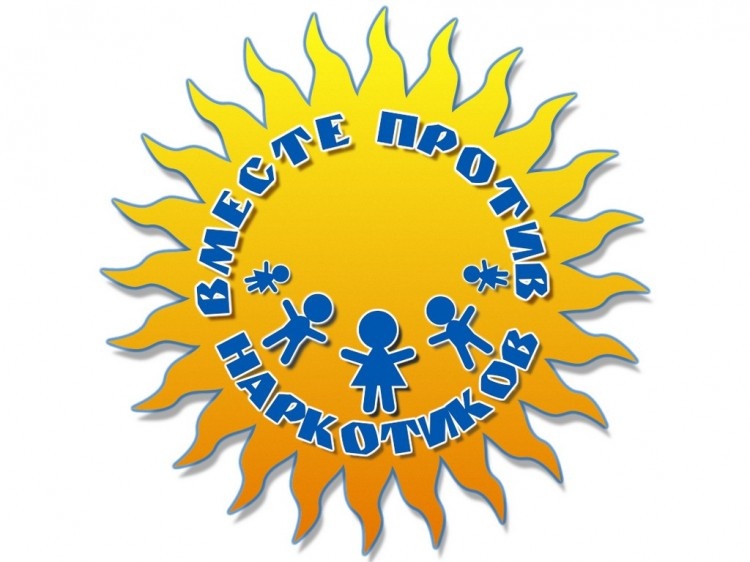                Дорогие ребята,у вас появилась замечательная возможность выразить своё отношение к проблеме       наркомании среди подростков и продемонстрировать  свои творческие способностиКарачаево-Черкесская республиканская детская библиотека им. С.П. Никулина                            приглашает вас принять участие           в Республиканском творческом конкурсе  «Говорят литературные герои»     по произведениям, затрагивающим тему алкоголизма, курения и наркоманииКонкурс проводится при поддержке Министерства образования и науки КЧР и Министерства культуры КЧР. В конкурсе могут принять участие читатели детских библиотек КЧРв возрасте от 11 до 15 лет.  Участие может быть индивидуальным и коллективным.Конкурс проводится заочно в следующих номинациях: Литературное творчество (рассказ, сочинение, эссе);Исследовательская работа;Изобразительное творчество (рисунок, плакат);Электронная презентация;Видеоролик.В основе работы должно быть отражено решение одной или ряда социальных проблем: борьба с курением, алкоголизмом, наркоманией, правонарушениями, пристрастием к игорным заведениям.В работе нужно дать образ благополучной жизни, выразить ценность здорового образа жизни.Работы принимаются до 15 октября 2017 года.Победители в каждой возрастной группе по номинациям будут награждены Дипломами I, II, III степени и призами.Участники команд получат Грамоты и подарки.Все участники будут награждены Грамотами за участие.Более подробную информацию о проведении конкурса вы узнаете из Положенияо Республиканском творческом конкурсе «Говорят литературные герои» на странице библиотеки ВКонтакте http://vk.com/id247205524За справками обращаться в отдел перспективного развития библиотеки, кабинет № 8,    тел.:  8(8782) 28-10-60.Наш адрес :   г.Черкесск,   ул.Международная,   85.